Purpose / situationThe purpose of the paper is to present for ratification the Public Health Wales’ Test Trace Protect Stage 2 Implementation Plan which runs to 31 August 2020.  The Stage 2 Implementation Plan (attached) includes: in Section 1, an overview of progress since early May when the Test Trace Protect strategy began; and Section 2, the products to be developed by Public Health Wales up to the end of August.  The introduction to each of these sections provides a useful summary and on page 19 there is also a ‘plan on a page’.BackgroundOn 4 May 2020 Public Health Wales provided comprehensive advice on the next phase of the public health response to the pandemic. This advice set out the contribution of Public Health Wales and formed the scope of our implementation arrangements which stood up on 4 May 2020.On 14 May Welsh Government launched the Test Trace Protect strategy and its implementation arrangements.  Along with other relevant bodies, the Public Health Wales plan is included in an overarching Test Trace Protect programme, thereby ensuring a co-ordinated, system-wide movement to address the challenges of the pandemic.  To maintain control within a fluid environment, the Public Health Wales approach has been to plan in stages: the first stage being relatively short (4 May to 15 June) with a focus on delivering a number of key products.   Details of the achievements in Stage 1 are included in Section 1.Stage 2 PlanThere are nine workstreams, two supporting divisions and various cells that have contributed to the rapid development of this plan.   The focus of the plan is on setting out clearly: the products Public Health Wales intends to develop in Stage 2; areas of collaborative working; and where Public Health Wales is responsible for developing and operationalising services.  The plan has benefitted from close involvement of Gold and also feedback from the Board.   It was agreed by the Business Executive team on 16 June and submitted to the Test Trace Protect Strategic Oversight Group on 18 June.Controls and AssuranceThe plan document includes information on how progress has been monitored since the start of the plan.  These arrangements have been under review and, early in Stage 2, they will be strengthened and improved through the introduction of a controls and assurance framework.  The scope of this work includes:a range of proportionate controls that will support  delivery of programme products and services such as and effective and consistent approach to resolving issues, comprehensive risk management, measuring progress via an interactive dashboardplanning for programme-wide assurance from a range of perspectives such as feasibility, quality, affordability, complianceIt is planned to complete this work by the end of June and will refine the levels of assurance in the Delivery Confidence Assessment produced on a weekly basis.  ConclusionIn Stage 1 of the plan, we planned and delivered a significant number of important products as the Public Health Wales contribution to the Test Trace Protect strategy.  Despite a fluid planning environment, the Stage 2 plan sets out clearly the priorities and associated deliverables for the next three months.   RecommendationThe Board is asked to: Ratify the Stage 2 Implementation Plan and note the progress in developing further the controls and assurance framework to support the plan. 5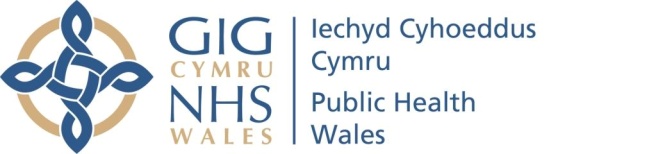 555Name of MeetingName of MeetingName of Meeting5555Date of Meeting25 June 2020Date of Meeting25 June 2020Date of Meeting25 June 20205555Agenda item:5.3 Agenda item:5.3 Agenda item:5.3 Stage 2 Response Programme Implementation PlanStage 2 Response Programme Implementation PlanStage 2 Response Programme Implementation PlanStage 2 Response Programme Implementation PlanStage 2 Response Programme Implementation PlanStage 2 Response Programme Implementation PlanStage 2 Response Programme Implementation PlanExecutive lead:Executive lead:Author:Author:Sally Attwood, Programme DirectorSally Attwood, Programme DirectorSally Attwood, Programme DirectorSally Attwood, Programme DirectorSally Attwood, Programme DirectorApproval/Scrutiny route:Approval/Scrutiny route:Business Executive Team meeting 16 June 2020Business Executive Team meeting 16 June 2020Business Executive Team meeting 16 June 2020Business Executive Team meeting 16 June 2020Business Executive Team meeting 16 June 2020PurposePurposePurposePurposePurposePurposePurposeThe purpose of the paper is to present to the Board for ratification the Implementation Plan for Stage 2 of the Response Programme. The purpose of the paper is to present to the Board for ratification the Implementation Plan for Stage 2 of the Response Programme. The purpose of the paper is to present to the Board for ratification the Implementation Plan for Stage 2 of the Response Programme. The purpose of the paper is to present to the Board for ratification the Implementation Plan for Stage 2 of the Response Programme. The purpose of the paper is to present to the Board for ratification the Implementation Plan for Stage 2 of the Response Programme. The purpose of the paper is to present to the Board for ratification the Implementation Plan for Stage 2 of the Response Programme. The purpose of the paper is to present to the Board for ratification the Implementation Plan for Stage 2 of the Response Programme. Recommendation: Recommendation: Recommendation: Recommendation: Recommendation: Recommendation: Recommendation: APPROVECONSIDERCONSIDERRECOMMENDRECOMMENDADOPTASSURANCEThe Board is asked to: Ratify the Implementation Plan and note the accompanying work being undertaken on controls and assurance. The Board is asked to: Ratify the Implementation Plan and note the accompanying work being undertaken on controls and assurance. The Board is asked to: Ratify the Implementation Plan and note the accompanying work being undertaken on controls and assurance. The Board is asked to: Ratify the Implementation Plan and note the accompanying work being undertaken on controls and assurance. The Board is asked to: Ratify the Implementation Plan and note the accompanying work being undertaken on controls and assurance. The Board is asked to: Ratify the Implementation Plan and note the accompanying work being undertaken on controls and assurance. The Board is asked to: Ratify the Implementation Plan and note the accompanying work being undertaken on controls and assurance. Link to Public Health Wales Strategic PlanPublic Health Wales has an agreed strategic plan, which has identified seven strategic priorities and well-being objectives.  This report contributes to the following:Link to Public Health Wales Strategic PlanPublic Health Wales has an agreed strategic plan, which has identified seven strategic priorities and well-being objectives.  This report contributes to the following:Strategic Priority/Well-being ObjectiveStrategic Priority/Well-being ObjectiveStrategic Priority/Well-being ObjectiveSummary impact analysis  Summary impact analysis  Equality and Health Impact AssessmentThese assessments are included in the work being undertaken by the programme.Risk and AssuranceA formal process for the identification and management of risks was developed during stage 1 of our response programme. This is being developed further through the work on controls and assurance – see paragraph 4.  Health and Care StandardsThis report supports and/or takes into account the Health and Care Standards for NHS Wales Quality Themes Health and Care StandardsHealth and Care StandardsHealth and Care StandardsFinancial implicationsThe financial implications of the response programme are set out in Section 1 (pages 46 and 47 of the Stage 2 plan).  People implications The people implications of the response programme are managed by the People Work stream and details are on pages 34 to 36 of the Stage 2 paln).